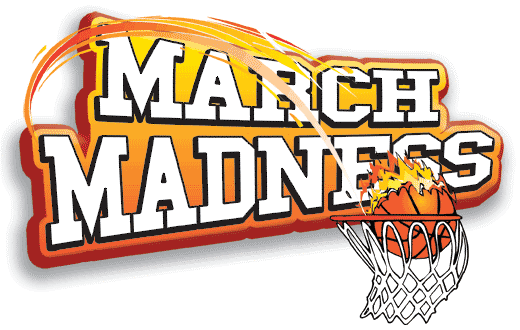 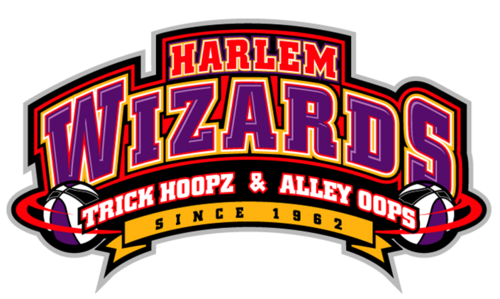 Order Your Tickets Now online only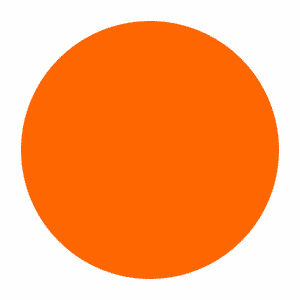 Go to https://harlemwizards.thundertix.com/events/123973or http://www.harlemwizards.com/schedule-tickets/ General admission ticket@ $12.00 each       					Reserved Admission Tickets@ $20.00 each         				Court Side Plus Tickets @ $35.00 each         						                                                                  ***PAY TO PLAY*** One lucky fan (Mom? Dad?) will be chosen to join the team to play against the Wizards!  Winner will be announced at the start of the game so come ready to play! No experience necessary; just be prepared to have fun!  Must be 18 or older to enter and play.  Name of Player_________________________________    ___ # of chances @ $1.00 each   Total $ ________THIS IS NOT A DROP OFF EVENT – STUDENTS MUST BE ACCOMPANIED BY ADULT!